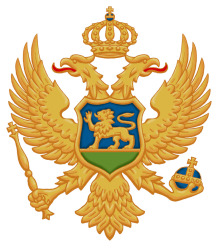 Crna GoraMinistarstvo poljoprivrede i ruralnog razvojaUprava za šumeBroj: Pljevlja, 12.07.2017. godine	Tenderska komisija za sprovođenje postupka davanja šuma u državnoj svojini na korišćenje prodajom drveta u dubećem stanju, za 2017. godinu, formirana rješenjem Ministarstva poljoprivrede i ruralnog razvoja-Uprave za šume, broj 3765 od 16.06.2017 godine, na osnovu čl. 6 st. 1 i 4, 15, 16 i 17 Uredbe o prodaji i davanju u zakup stvari u državnoj imovini („Sl. list CG“, br. 44/10), i člana 4 stav 2 Odluke Vlade Crne Gore o davanju šuma u državnoj svojini na korišćenje prodajom drveta u dubećem stanju (,,Sl.list CG'', br.15/17 ), za 2017 godinu br.07-365 od 16.02.2017 godine, a u vezi sa članom 18 Zakona o  upravnom postupku, u postupku po Javnom pozivu za davanje šuma na korišćenje prodajom drveta u dubećem stanju, za 2017. godinu, broj 3006 od 01.06.2017. godine, koji je objavilo Ministarstvo poljoprivrede i ruralnog razvoja-Uprava za šume, rješavajući u prvom stepenu, povodom prigovora DOO ''Annabella''   Nikšić,  protiv Odluke tenderske komisije broj: 3640/40 od 22.06.2017.godine, d o n o s iR    J    E    Š    E    NJ    EPRIGOVOR, ''Annabella'', D.o.o Nikšić, protiv Odluke tenderske komisije broj 3640/40 od 22.06.2017.godine, odbija se kao neosnovan.O  b  r  a  z  l  o  ž  e  nj  eDispozitivom pobijane odluke, tenderska komisija je dala na korišćenje šume u državnoj svojini u  GJ „Donji šaranci“, odjeljenje br. 37a, u Područnoj jedinici Žabljak, prodajom drveta u dubećem stanju, za 2017. godinu, po Javnom pozivu, broj 3006 od 01.06.2017. godine, koji je objavilo Ministarstvo poljoprivrede i ruralnog razvoja-Uprava za šume, doznačene bruto drvne mase od 886 m³ četinara prvo rangiranom ponuđaču DOO “Pelengić trade” Bijelo Polje, po ponuđenoj cijeni od 25,00 €/m³ bruto drvne mase četinara  i drugim uslovima u skladu sa Javnim pozivom i ponudom. Protiv navedene odluke blagovremeno je podnio prigovor Ponuđač, DOO ''Annabella'', Nikšić, ne navodeći  zakonom određene razloge za pobijanje prvostepene odluke, ističe da je nezadovoljan odlukom i da ponuđač DOO “Pelengić trade” Bijelo Polje, ne ispunjava tehničke uslove javnog poziva. Smatra da DOO “Pelengić trade” Bijelo Polje, na osnovu izvoda iz CRPS-a nije registrovalo Poslovnu jedinicu u Njegovuđi-Žabljaku za obavljanje privredne djelatnosti što je navodno po zakonu morao da registruje. Takođe smatra da ponuđač nije dostavio dokaz o vlasništvu poslovnog prostora-list nepokretnosti na pravno lice izdat od Uprave za nekretnine jer nije stavljena alternativa Privremenog lista koja je trebala ako se prihvati da se stavi u Javni poziv. Navodi da taj document i ugovor o zakupu zemljišnog prostora nije obavezujući document i ‘’ne može se smatrati validnim dokumentom za dokazivanje vlasništva’’. Smatraju da je osporenom odlukom, tenderska komisija za ponuđača DOO ’’Pelengić trade’’, Bijelo Polje, prekoračila ‘’maksimalnu zapreminu sirovine po prosječnom zaposlenom u 2016.godini’’. Traži se da se prihvati da posjeduju polufinalnu preradu drveta jer su navodno uredno dostavili izvještaje(ateste) za mašine za polufialnu preradu drveta, izvod iz CRPS-a preradu I obradu drveta, šifra 1610 pod kojom spada polufinalna prerada  i statut i smatra da se takvi bodovi nijesu smjeli dati ponuđaču DOO “Pelengić trade” Bijelo Polje. Smatraju da im se treba prihvatiti prigovor i da im se na osnovu toga treba dodijeliti  odjeljenje br.37-a jer ispunjavaju sve uslove Javnog poziva.Tenderska komisija je po razmatranju prigovora protiv pobijane odluke, same odluke i ostalih spisa ove upravne stvari, ocjene iznijetih navoda,  pojedinačno i zajedno, našla da je prigovor neosnovan a pobijana odluka zakonita iz sledećih razloga:Javni poziv je objavljen u dnevnim novinama ''Pobjeda '',i na portalu www.upravazasume.me, dana 01.06.2017.god, u kome su dati uslovi za javljanje na tender. U tački 4 stav OPŠTI USLOVI  Javnog poziva, pod rednim brojem 1. Stoji: ''Dostaviti dokaz da je pravno lice registrovano u Centralnom registru privrednih subjekata, čija je osnovna djelatnost iz oblasti šumarstva ili drvoprerade. Ponuđač DOO “Pelengić trade” Bijelo Polje, je dostavio ovaj dokaz, prilažući Izvod iz CRPS broj: 5-0038521/012               od   03.11.2017.godine, sa šifrom osnovne djelatnosti 1610-rezanje i obrada drveta sa sjedištem firme u Bijelom Polju, čime je ispunio ovaj uslov iz Javnog poziva. Zakonom o privrednim društvima Crne Gore, pravna lica mogu imati samo jedno sjedište na teritoriji opštine u kojoj se registruju dok dijelovi društva sa ograničenom odgovornošću (filijale, ekspoziture, pogoni...), nemaju svojstvo pravnog lica, odnosno članom 4 Zakona o privrednim društvima a koji se odnosi na sjedište pravnog lica određeno je: ’’sjedište je mjesto u kome privredno društvo obavlja  djelatnost, ukoliko se djelatnost obavlja u više mjesta, sjedištem se smatra mjestom u kome se nalazi sjedište uprave društva’’, a Centralnim registrom privrednih subjekata vezano za registraciju vodi se samo mjesto sjedišta a ne mjesto filijale, ekspoziture ili pogona koji se nalaze u drugoj opštini,  te je prigovor žalioca vezano za registraciju poslovne jedinice pogona DOO “Pelengić trade” Bijelo Polje u CRPS-u, u opštini Žabljak neosnovan. Što se tiče prigovora u dijelu dostvljanja lista nepokretnosti ponuđača DOO “Pelengić trade” BijeloPolje, komisija ističe sledeće činjenice. Svrha davnja šuma na korišćenje, ima za cilj, kako je istaknuto u Javnom pozivu, da unaprijedi i dalje pospiješi razvoj šumarstva i drvne idnustrije u Crnoj Gori, kao i poveća zaposlenost u ovim oblastima i eliminiše anomalije i nezakonita raspolaganja. U poglavlju II TEHNIČKA OSPOSOBLJENOST –Javnog poziva, traži se pod tačkom 1.)''Dostaviti dokaz o vlasništvu poslovnog prostora-pogona za primarnu i/ili finalnu preradu drveta – list nepokretnosti  izdat od Uprave za nekretnine''(kraj citata). Dakle traži se dokaz o vlasništvu pogona za preradu a ne vlasništvo nad zemljištem. Ponuđač DOO “Pelengić trade” Bijelo Polje, dostavio je u svojoj ponudi, Privremeni list nepokretnosti broj:754/2016 od 19.06.2017. katastarske opštine Njegovuđa. Između ostalog je dostavljen i Zapisnik broj 1 sa izlaganja na javni uvid podataka o nepokretnostima koje su evidentirane u privremenom listu broj 754. Iz njega se vidi da je pred gore navedenom komisijom pristupio zakonski zastupnik, DOO “Pelengić trade” Bijelo Polje, Pelengić Ratko koji je izjavio da je na osnovu Ugovora o zakupu nepokretnosti zemljišta br.031/16-01-310 od 23.02.2016.godine od Opštine Žabljak dobio u zakup kat.parcelu br.54/2/6 u površini od 35523 m2, upisanom u posjedovnom listu broj 240 KO Njegovuđa, koja parcela po aerofotogrametriskom snimanju odgovara parcelama br.1718/2, 1720/3, 1721/2, 3588/2, i 3601/4 u ukupnoj površiniod 33972m2, na kom prostoru je njegova firma u skladu sa Rješenjem br.361/15-04-UPI-168 od 23.02.2016.godine postavila i izgradila privremeni montažni objekat-pogon, za preradu drveta sa rokom trajanja od 5 godina uz mogućnost kasnijeg produženja odobrenja. U toj izjavi isti dalje ističe da je za izgrđeni privremeni montažni-demontažni objekat za preradu drveta dobio upotrebnu dozvolu Rješenje broj 362/16-04-UPI-167 od 18.07.2017.godine, pa kako je izvršeno snimanje izgraženog objekata od strane stručnog lica geodetske sruke i urađen manual snimanja to traži da Komisija za izlaganje prihvati manual i da na osnovu istog na gore navedenim parcelama  u V-listulista nepokretnosti br.754 KO Njegovuđa upiše privremeni izgraženi objekat kao svojinu DOO “Pelengić trade” BijeloPolje. Saglasan je dalje da se u V-listu lista nepokretnosti upiše zabilježba da se radi o privremenom objektu sa trajanjem od 5 godina od dana zaključenja Ugovora o zakupu sa mogućnošću produženja ugovora. U čl.53 Zakona o državnom premjeru i katastru Crne Gore, se između ostalog kaže da je list nepokretnosti osnovni dokumenta o nepokretnostima i pravima na njima i da pod tačkom 3) sadrži podatke o objektima i posebnim djelovima  objekata i imaocima prava na njima(V-list). List nepokretnosti obuhvata sve katastarske parcele koje pripadaju istom imaocu prava i objekte na tim parcelama u istoj katastarskoj opštini. Nesporno je da je u vrijeme izdavanja privremenog lista broj :574 KO Njegovuđa, bila u fazi izrade katastra nepokretnosti odnosno izlaganja podataka na javni uvid( čl.57 i 58 Zakona o državnom premjeru i katastru Crne Gore). Nakon završenog izlaganja izrađuje se list nepokretnosti i zbirka isprava (čl.60  Zakona o državnom premjeru i katastru Crne Gore ’’Sl.list RCG’’, br.29/07 i ’’Sl.list CG’’, BR.32/2011). Na osnovu svega naprijed iznijetog, u pogledu prigovora prigovarača u pogledu ispunjenja uslova da li je ''Dostaviti dokaz o vlasništvu poslovnog prostora-pogona za primarnu i/ili finalnu preradu drveta – list nepokretnosti  izdat od Uprave za nekretnine'',komisija je zauzela stav da je ponuđač DOO “Pelengić trade” BijeloPolje,ispunio tehničke uslove Javnog poziva i da isti ima izgrađeni pogon za preradu drveta u mjestu Njegovuđa a to je suština ovog uslova i da je opravdano dobio bodove po osnovu doprinosa lokalnoj zajednici, a samim tim i prigovor u ovom dijelu neosnovan. U dijelu prigovora vezanog za utvrđivanje ''maksimalne zapremine'' sirovine po proječno zaposlenom radniku u 2016.godini, po predmetnoj djelatnosti za ponuđača DOO “Pelengić trade” Bijelo Polje ističemo da smo osporenom odlukom u dijelu tabele za utvrđivanje operativnih kapaciteta, shodno uslovima iz Javnog poziva i tenderske dokumentacije kojom je tačkom 4 stav 5 – USLOVI ZA UČEŠĆE NA JAVNI POZIV, precizirano:  ’’Tenderska komisija je ovlašćena da na osnovu utvrđenih tehničkih i kadrovskih kapaciteta ponuđača I dodijeljene količine bruto drvne mase putem dugoročnih koncesija (po osnovu važećih ugovora), i prodajom drveta u tekućoj godini , dodijeli ponuđaču ‘’maksimalnu zapreminu’’, sirovine do 350m³ po prosječno zaposlenom radniku u 2016.godini, a na osnovu uvjerenja Poreske uprave o prosječnom broju zaposlenih radnika u 2016.godini’’,   a na osnovu zvaničnih podataka Uprave za šume o ugovorenoj drvnoj masi na osnovu dugoročnih ugovora za korišćenje šuma i jednogodišnjih ugovora zaključenih u tekućoj godini koja iznosi 5.973 m³ bruto drvne mase i koju smo oduzeli od maksimalne kvote koja se dobija množenjem broja prosječno zaposlenih radnika u 2016 godini (po zvaničnim podacima Poreske uprave ovaj ponuđač je imao ukupno 68 prosječno zaposlenih radnika u 2016 godini),   i maksimalne kvote bruto drvne mase koja se shodno uslovima iz javnog poziva može dati po prosječno zaposlenom radniku u 2016 godini (maksimalno 350 m³ po zaposlenom radniku), odnosno: 68 radnika x 350 m³ - 5.973 m³ = 17.827 m³, što je 262,16 m³ po zaposlenom radniku a ne onako kako tvrdi žalilac, te žalbu i po ovom osnovu smatramo kao neosnovanu.U dijelu prigovora ponuđača, DOO ''Annabella'', Nikšić da im osporenom odlukom nije prihvaćeno da imaju polufinalnu preradu drveta i da im po tom osnovu prilikom vrednovanja ponuda, nije dodijeljeno dodatnih 10 bodova, ističemo sledeće: tačkom 4 Javnog poziva, podglavlje II – TEHNIČKA OSPOSOBLJENOST, podtačke 2) i 3) od ponuđača je zahtijevano da dostave: Rješenje organa lokalne uprave o ispunjenju uslova za rad pogona za primarnu ili polufinalnu ili finalnu preradu drveta  I/ILI važeći Izvještaj o pregledu i ispitivanju sredstava za rad (opreme i mašina za primarnu i/ili polufinalnu i/ili finalnu preradu drveta), sredstava i opreme lične zaštite na radu i uslova radne sredine  pogona za primarnu i/ili polufinalnu i/ili finalnu preradu drveta (‘’SL.list RCG’’,br.71/05), I popisnu listu imovine I osnovnih sredstava,  na osnovu kojih je komisija cijenila da li ponuđač ima mašine za polufinalnu i finalnu obradu drveta. Detaljnim pregledom ponude ponuđača  DOO ''Annabella'', Nikšić, utvrđeno je da je isti dostavio važeći Izvještaj o pregledu i ispitivanju sredstava za rad (opreme i mašina),  izdat od strane DOO ’’Montinspekt’’, Podgorica, brojevi  izvještaja 113-01/04/17 do 113-04/04/17 od 05.04.2017 godine, kojim se konstatuje da je izvršeno ispitivanje sredstava za rad za sledeće mašine: 1) horizontalna tračna pila-brenta marke ’’Breda’’; 2) krajčar ručne izrade; 3) oštrilica za testere ručne izrade i pilana-brenta marke „ wood mizer’’, (iste mašine su evidentirane i u popisnoj listi imovine i sredstava ponuđača),  što sve predstavlja opremu i mašine za primarnu preradu drveta, na osnovu kojih je ponuđaču DOO ''Annabella'' , Nikšić dodijeljeno  5  bodova u skladu sa metodologijom vrednovanja ponuda, shodno uslovima iz Javnog poziva, te prigovor ponuđača i po ovom osnovu smatramo neosnovanim.Tenderska komisija je cijenila i ostale navode iznijete u prigovoru i odlučila je da oni nijesu od uticaja na drugačije rješavanje ove upravne stvari.Sa izloženog Tenderska komisija je u svemu u skladu sa svojim ovlašćenjima, primjenom člana 17, Uredbe o prodaji i davanju u zakup stvari u državnoj imovini („Sl. list CG“, br. 44/10),čl.125  ZUP-a, odlučila kao u dispozitivu ove odluke.Ova odluka je konačna u upravnom postupku.PRAVNA POUKA: Protiv ove odluke može se pokrenuti upravni spor tužbom kod Uprvnog suda Crne Gore u roku od 30 dana od dana prijema ove odluke.Tenderska komisija:    Dostavljeno:                                                             1. Vule Bošković, predsjednik ____________________ -Podnosicu prigovora,                                             2. Zoran Golubović, član         ____________________-Uprvi za šume,                                                        3. Goran Koljenšić, član           ____________________- a/a                                                                            4. Milena Terzić, član              ____________________                                                                                     5. Pavle Međedović, član       ____________________